PERANCANGAN TAHUNAN AKTIVITI BADAN KOKURIKULUM LEMBAGA PENGAWAS PERPUSTAKAAN TAHUN 2022Guru Penasihat :   1.  Cik Tan Ah Kim                                          2.  En. Lim Boon Ti                                                  3.   Pn. Khor Wooi Leng                                                                       4.  Cik Siti Zurainah bt. Mohamed                   5.  Pn. Tengku Norzaini bt. Tengku Ibrahim            6.   Pn. Ooi Liew See                                   7.  Pn. Wan Nur Safira bt. Wan Nafiah            8.  En. Anwar Farhan b. Mohamad MarzainiDisediakan oleh :	______________________________			                   Disahkan oleh : __________________________		               ( Kek Jia Yi  )           				        	                                           ( Cik Tan Ah Kim )	         Setiausaha							 	                             Guru Penasihat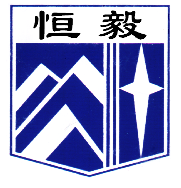 槟城恒毅国民型华文中学SMJK HENG EE, PULAU PINANG99, JALAN HAMILTON, 11600 PULAU PINANGTEL : +604-2824402FAX : +604-2832461Bil.AktivitiObjektifTarikh PelaksanaanKumpulan Sasaran01020304050607080910Upacara Kenaikan Pangkat Pengawas PerpustakaanTemu Duga Pengawas Perpustakaan BaruPenyusunan bukuLatihan Dalaman ILatihan Dalaman IIKem Membaca Pengawas PerpustakaanLatihan Dalaman IIILatihan Dalaman IVMesyuarat Agung Tahunan Peperiksaan Naik Pangkat Kuiz Pengetahuan dan Kemahiran PerpustakaanMendorong ahli-ahli memajukan diri untuk memberi perkhidmtan perpustakaan yang lebih serta meningkat pencapaian kokurikulum.Melantik pengawas-pengawas perpustakaan baru.Orientasi ahli-ahli baru dan pengenalan disiplin Lembaga Pengawas PerpustakaanMemperkenalkan Sistem Automasi  Pengurusan Perpustakaan & Kaedah Penyusunan BukuMeningkat jumlah bacaan dan menjalankan aktiviti susulan.Memperkenalkan Sistem Pengkelasan Perpuluhan DeweyProses teknik dan penyusunan bukuPelantikan ahli jawatankuasa baruMenilai tahap kemahiran dan pengetahuan am pengawas perpustakaan Meningkatkan dan memantapkan kemahiran perpustakaan23  Januari  202127  Februari 202113 Mac  202127 Mac 202110 Aril 202124 April 20218 Mei 202126 Jun 20217 Julai 202114 Ogos 2021Tingkatan 2 hingga Tingkatan 5Tingkatan 1 hingga Tingkatan 5Tingkatan 1 hingga Tingkatan 5Tingkatan 1 hingga Tingkatan 5Tingkatan 1 hingga Tingkatan 5Tingkatan 1 hingga Tingkatan 5Tingkatan 1 hingga Tingkatan 5Tingkatan 1 hingga Tingkatan 4Tingkatan 1 hingga Tingkatan 4Tingkatan 1 hingga Tingkatan 4PERANCANGAN TAHUNAN AKTIVITI BADAN KOKURIKULUM LEMBAGA PENGAWAS PERPUSTAKAAN TAHUN 2022Guru Penasihat :   1.  Cik Tan Ah Kim                                          2.  En. Lim Boon Ti                                                  3.   Pn. Khor Wooi Leng                                                                       4.  Cik Siti Zurainah bt. Mohamed                   5.  Pn. Tengku Norzaini bt. Tengku Ibrahim            6.   Pn. Ooi Liew See                                   7.  Pn. Wan Nur Safira bt. Wan Nafiah            8.  En. Anwar Farhan b. Mohamad MarzainiPERANCANGAN TAHUNAN AKTIVITI BADAN KOKURIKULUM LEMBAGA PENGAWAS PERPUSTAKAAN TAHUN 2022Guru Penasihat :   1.  Cik Tan Ah Kim                                          2.  En. Lim Boon Ti                                                  3.   Pn. Khor Wooi Leng                                                                       4.  Cik Siti Zurainah bt. Mohamed                   5.  Pn. Tengku Norzaini bt. Tengku Ibrahim            6.   Pn. Ooi Liew See                                   7.  Pn. Wan Nur Safira bt. Wan Nafiah            8.  En. Anwar Farhan b. Mohamad MarzainiPERANCANGAN TAHUNAN AKTIVITI BADAN KOKURIKULUM LEMBAGA PENGAWAS PERPUSTAKAAN TAHUN 2022Guru Penasihat :   1.  Cik Tan Ah Kim                                          2.  En. Lim Boon Ti                                                  3.   Pn. Khor Wooi Leng                                                                       4.  Cik Siti Zurainah bt. Mohamed                   5.  Pn. Tengku Norzaini bt. Tengku Ibrahim            6.   Pn. Ooi Liew See                                   7.  Pn. Wan Nur Safira bt. Wan Nafiah            8.  En. Anwar Farhan b. Mohamad MarzainiPERANCANGAN TAHUNAN AKTIVITI BADAN KOKURIKULUM LEMBAGA PENGAWAS PERPUSTAKAAN TAHUN 2022Guru Penasihat :   1.  Cik Tan Ah Kim                                          2.  En. Lim Boon Ti                                                  3.   Pn. Khor Wooi Leng                                                                       4.  Cik Siti Zurainah bt. Mohamed                   5.  Pn. Tengku Norzaini bt. Tengku Ibrahim            6.   Pn. Ooi Liew See                                   7.  Pn. Wan Nur Safira bt. Wan Nafiah            8.  En. Anwar Farhan b. Mohamad MarzainiPERANCANGAN TAHUNAN AKTIVITI BADAN KOKURIKULUM LEMBAGA PENGAWAS PERPUSTAKAAN TAHUN 2022Guru Penasihat :   1.  Cik Tan Ah Kim                                          2.  En. Lim Boon Ti                                                  3.   Pn. Khor Wooi Leng                                                                       4.  Cik Siti Zurainah bt. Mohamed                   5.  Pn. Tengku Norzaini bt. Tengku Ibrahim            6.   Pn. Ooi Liew See                                   7.  Pn. Wan Nur Safira bt. Wan Nafiah            8.  En. Anwar Farhan b. Mohamad MarzainiBil.AktivitiObjektifTarikh PelaksanaanKumpulan Sasaran111213141516Majlis PerpisahanPermainan Jejak MaklumatPenyusunan bukuKem Membaca Pengawas PerpustakaanSemakan Stok dan Baik Pulih Bahan Bacaan Pilih Buang dan Pelupusan Bahan BacaanMengenang jasa pengawas perpustakaan Tingkatan LimaMeningkatkan kemahiran maklumatMenyusun bahan dan buku-buku perpustakaanMeningkat jumlah bacaan dan menjalankan aktiviti susulan.Mengemaskini stok bahan perpustakaanMenyediakan ruang untuk bahan bacaan baru.11 September 202125 September 20219 Oktober 202130 Oktober 202127 November 202111 Disember 2021Tingkatan 1 hingga Tingkatan 4
Tingkatan 1 hingga Tingkatan 4
Tingkatan 1hingga Tingkatan 4Tingkatan 1 hingga Tingkatan 4Tingkatan 1 hingga Tingkatan 4Tingkatan 1 hingga Tingkatan 4Tingkatan 1 hingga Tingkatan 4